Информация о ходе реализации муниципальной программы развития образования в городском округе Евпатория Республики Крым  за   2019г.Муниципальная программа развития образования в городском округе Евпатория Республики Крым (далее - программа) утверждена постановлением администрации города Евпатории Республики Крым  № 1963-п от 15.12.2015г, с изменениями от 14.03.2019 №389-п,от 04.10.2019 № 1969-п. Ответственные за выполнение мероприятий программы: управление образования администрации города Евпатории Республики Крым, отдел городского строительства администрации города Евпатории Республики Крым, МКУ «Центр обеспечения деятельности муниципальных образовательных организаций», МКУ «Методический центр обеспечения деятельности муниципальных образовательных организаций».Предусмотренный уточненный объем финансирования мероприятий за 2019 год: всего – 1405761,17928 тыс. руб., в том числе:	- бюджет Республики Крым – 1 104 512,39448 тыс. руб.;	- бюджет городского округа –  301 248,7848 тыс. руб.Объем освоенных средств за 2019 год: всего – 1 377 261,52841 тыс. руб., в том числе:	- бюджет Республики Крым –  1 100 071, 81794тыс. руб.;	- бюджет городского округа – 277 189,71047 тыс. руб.В том числе предусмотренный объем мероприятий в 2019 году, финансирование которых проводилось через муниципальное казённое учреждение «Управление капитального строительства администрации города Евпатории Республики Крым»:всего –   80705,94536  тыс. руб., в том числе:- по общеобразовательным учреждениям – 26 204,27728 тыс. руб.,- по дошкольным учреждениям – 54 501,66808 тыс. руб.Объем освоенных средств за  2019 год:всего –  60 524,22443  тыс. руб., в том числе:- по общеобразовательным учреждениям – 16 758,38235 тыс. руб.,- по дошкольным учреждениям – 43 765,84208 тыс. руб.          Система образования города Евпатории представляет собой совокупность взаимодействующих учреждений различных типов и видов и включает в себя:дошкольные учреждения;общеобразовательные учреждения;организации среднего профессионального образования;организации высшего профессионального образования;организации дополнительного образования детей.Указы Президента Российской Федерации определили стратегические направления и установили целевые ориентиры государственной политики в сфере образования. Для их реализации разработаны и приняты «дорожные карты». Утверждена и реализуется в городском округе Евпатория муниципальная программа «Развития образования в городе Евпатории Республики Крым». Но, безусловно, главным инструментарием, обеспечивающим модернизацию образования, является федеральный закон «Об образовании в Российской Федерации».Система образования города Евпатории Республики Крым на начало 2019-2020 учебного года представлена 42 образовательными учреждениями: 22 учреждения дошкольного образования, 17 общеобразовательных учреждений (в том числе 2 гимназии, 1 учебно-воспитательный комплекс, 14 средних школ); 3 учреждения дополнительного образования. Кроме того, на базе образовательных организаций функционируют классы: с углубленным изучением предметов, вечерние, коррекционные, классы для умственно отсталых детей, инклюзивные классы для детей с ограниченными возможностями здоровья.            Задача 1  «Развитие дошкольного образования».В систему дошкольного образования городского округа Евпатория входят 22 муниципальные бюджетные дошкольные учреждения, из них функционирующих – 20.Кроме того, в городе функционируют:- детский сад филиала ГУП «Медицинский центр» - «Детский санаторий 
им. Т. Г. Шевченко», 6 групп, 77 детей;- детский сад в составе муниципального бюджетного общеобразовательного учреждения физико-математического профиля «Учебно-воспитательный комплекс «Интеграл» города Евпатории Республики Крым» (в нем 11 групп для детей дошкольного возраста, 255 детей);- модульный детский сад при МБОУ «СШ №1» (4 группы для детей от 3-х до 7-ми лет, 101 ребенок);- детский сад МБОУ «СОШ - детский сад №17» (14 групп, 311 детей);Детские сады посещает 5115 воспитанников. - 114 детей посещают группы с кратковременным пребыванием. Всего в муниципальных детских садах функционируют 202 группы, в них – 5038 воспитанников. В отчетный период на базе дошкольных образовательных учреждений функционировали 15 групп компенсирующей направленности, в них - 228 детей:В очереди на зачисление детей в дошкольные образовательные учреждения на 01.01.2019 г. состоят 2844 чел. 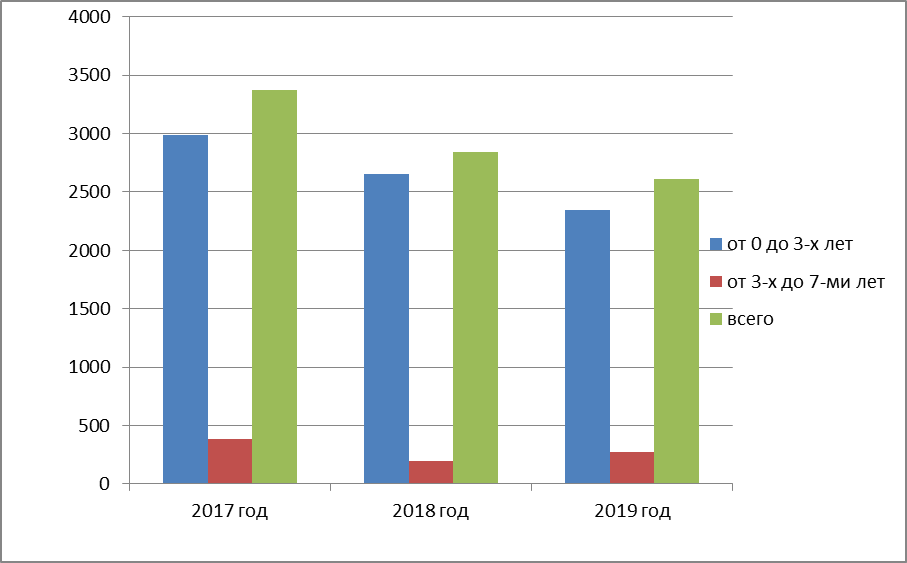          Рис. 1. Диаграмма очереди на зачисление детей в ДОУ г. ЕвпаторииДля обеспечения контроля над социально значимой задачей – сокращением очередности в детские сады и прозрачности продвижения очереди с 2015 года учет детей ведется в автоматизированной информационной системе. В детский сад с июня по сентябрь 2019 года зачислено 1263 ребенка. Показатель обеспечения доступности дошкольного образования детям от 1 года до 3-х лет составляет 76,7 %, от 3-х до 7-ми лет – 94,1 %.С целью создания дополнительных мест в 2019 состоялось открытие группы для детей дошкольного возраста в детском саду муниципального бюджетного общеобразовательного учреждения физико-математического профиля «Учебно-воспитательный комплекс «Интеграл» города Евпатории Республики Крым», дополнительно создано 25 мест за счет средств муниципального бюджета. В Республике Крым функционируют 16 ресурсных центров на базе дошкольных образовательных учреждений, из них 2 – в г. Евпатория, на базе МБДОУ «ДС №1 «Космос», МБДОУ «ДС №37 «Журавлик». Цель работы ресурсных центров – формирование системы оценки качества дошкольного образования Республики Крым в условиях ФГОС ДО.В декабре 2019 года в детском саду №37 «Журавлик» проходил муниципальный этап Всероссийского конкурса «Воспитатель года России- 2020».За период своей работы ресурсные центры решили ряд методических функций, в том числе оказание консультативной помощи по внедрению в практику ДОУ инновационных технологий.  С октября 2017 года присвоен статус региональной инновационной площадки МБДОУ «ДС №1 «Космос» по теме: «Взаимодействие дошкольного учреждения с учреждениями города в рамках социального партнерства как средство нравственно-патриотического воспитания дошкольников города Евпатории в условиях внедрения ФГОС ДО». МБДОУ «ДС №37 «Журавлик» присвоен статус региональной инновационной площадки по теме: «Совершенствование инновационных процессов дошкольного образовательного учреждения по безопасности движения через модернизацию развивающего пространства в условиях реализации ФГОС ДО». МБДОУ «ДС №34 «Чайка» присвоен статус сетевой экспериментальной площадки федерального государственного бюджетного научного учреждения «Институт изучения детства, семьи и воспитания Российской академии образования» по теме: «Развитие предпосылок научно-технического творчества детей дошкольного возраста по программе STEM-образования». Трансляция инновационного опыта осуществляется через информационное обеспечение (сайты), организацию и проведение семинаров, в программе Форума педагогических работников ДОУ.В 2019 году в детских садах работали 415 педагогических работников (в 2018 – 404 чел.), из них: высшее образование - 324 чел. (78 %), среднее специальное – 91 чел. (22 %). Обучение по дополнительным профессиональным программам повышения квалификации руководящих и педагогических кадров на базе ГБОУ ДПО «КРИППО» в 2019 году прошли 123 чел.В отчетном году 93 педагога прошли аттестацию. По итогам аттестации установлено:- высшая категория – 22 чел.;- первая категория – 32 чел.;- соответствие занимаемой должности – 39 чел.Численность воспитанников дошкольных учреждений в расчете на 1 педагогического работника составляет 12,1 чел.Удельный вес численности детей-инвалидов в общей численности воспитанников составляет 1,3 %, детей с ограниченными возможностями здоровья – 4,9 %. Педагоги дошкольных образовательных учреждений - активные участники муниципальных, республиканских конкурсов и фестивалей:Всероссийский конкурс «Воспитатель года России - 2020» (муниципальный этап - ДОУ №20, 29, 4, 23, победитель – воспитатель ДОУ №20 – Агапитова Л.П.);муниципальный фестиваль детского творчества дошкольных образовательных учреждений «Подсолнух» (приняли участие около 350 воспитанников детских садов);городская Спартакиада для детей старшего дошкольного возраста ДОУ «Маленький чемпион» (участники - воспитанники ДОУ №1,2,16,6,32,38,23,29,37, 34, детский сад филиала ГУП «Медицинский центр» - «Детский санаторий им. 
Т.Г. Шевченко»);интеллектуальная олимпиада по экологии для воспитанников старшего дошкольного возраста ДОУ (приняли участие 45 чел., победители-воспитанники ДОУ №1, 2, 11,16, 20, «Интеграл», 29, 33, 38,);муниципальная интеллектуальная олимпиада по математике для воспитанников старшего дошкольного возраста ДОУ (приняли участие 39 воспитанников, победители ДОУ №1, 4, 15, 19, 25, «Интеграл», 34, 38);коллектив МБДОУ «ДС №1 «Космос» принял участие в Крымском фестивале педагогических инициатив – 2019;конкурс «Новогодняя игрушка 2020» (победители – воспитанники ДОУ № 11,1,38,37,32, «Интеграл», детский сад «Медицинский центр» - «Детский санаторий 
им. Т.Г. Шевченко, 33, 17, 27, детский сад СШ№1,16);республиканский конкурс методических материалов по дополнительному естественно-научному образованию детей в 2019 году (победители- педагоги ДОУ №11, 16, 19, 37);турнирная экологическая программа «Путешествие в Природоград»; муниципальный конкурс методических материалов «Под парусом экологических знаний» (победители – педагоги ДОУ № 16, 37, 20, 1, 11,);городская благотворительная акция «Белый цветок» (участвовали все ДОУ);городской конкурс «Семейные экологические проекты» для воспитанников старшего дошкольного возраста (победители – воспитанники ДОУ № 2, 11, 16, 19, 20, 29, 33, 37, 38);Республиканский конкурс «Наш дом-природа» (участники ДОУ №2,8,19,20,25,27,33,37,38, ДС СШ №1, победители – воспитанники ДОУ №38, 37, детский сад СШ№1);  Крымский республиканский творческий фестиваль одаренных детей с ОВЗ «Шаг навстречу» (победители – коллектив воспитанников ДОУ №20, воспитанники ДОУ №2,27).Педагогические работники активно взаимодействуют с коллегами из других муниципальных образований. Обмен передовым педагогическим опытом осуществляется посредством методических семинаров:Форум педагогических работников дошкольных образовательных организаций Республики Крым (участники мастер-класса: педагоги ДОУ №23, 20, презентация опыта работы ДОУ №34,29);Межрегиональная научно-практическая конференция «Экологическое просвещение: проблемы, опыт, перспективы» (участники – педагоги ДОУ №29);Городские семинары для заместителей заведующих по УВР, старших воспитателей дошкольных образовательных учреждений; -  городское мероприятие с Крымской епархией для ДОУ.Педагоги, воспитанники, родители муниципального бюджетного дошкольного образовательного учреждения №16,1,37 разработали и презентовали на республиканских мероприятиях диагностический инструментарий по оценке качества дошкольного образования в Республике Крым.Муниципальное бюджетное дошкольное образовательно учреждение «Детский сад №27 «Розочка» города Евпатории Республики Крым» (руководитель Швидь Е.Л.) стало победителем Всероссийского смотра-конкурса «Образцовый детский сад».          В рамках задачи 1 «Развитие дошкольного образования» проводились мероприятия для обеспечения получения дошкольного образования в муниципальных бюджетных дошкольных образовательных учреждениях освоено 485411,64103 тыс. рублей, в том числе:- на финансовое обеспечение выполнения возложенных на дошкольные учреждения                                                                                                                                                                                            освоено 61 737,24242 тыс. рублей;- на проведение капитальных и текущих ремонтов освоено 5747,38088 тыс. рублей;- на проведение мероприятий по пожарной безопасности освоено 6407,45288 тыс. рублей;-на проведение мероприятий по противодействию терроризму освоено 2921,753  тыс. рублей;- на обеспечение государственных гарантий реализации прав на получение общедоступного и бесплатного дошкольного образования освоено 325763,48555 тыс. рублей;-   на выплату компенсаций части родительской платы за присмотр и уход за детьми освоено 40 120,21248 тыс. рублей;- на предоставление компенсации расходов на оплату жилых помещений, отопления и освещения педагогическим работникам, проживающим в сельской местности и работающим в муниципальных образовательных организациях освоено 364,11382 тыс. рублей;-на создание дополнительных мест в муниципальных дошкольных образовательных учреждениях, приобретение модульных зданий (конструкций) в муниципальную собственность освоено 42350,00 тыс. рублей           Задача 2 «Развитие начального общего, основного общего, среднего общего образования»В систему общеобразовательных учреждений, реализующих образовательные программы начального общего, основного общего и среднего общего образования входят 17 муниципальных бюджетных общеобразовательных учреждений. В них функционируют 433 класса, из них:- 61-н класс с углубленным изучением предметов (МБОУ «СШ №14», «ЕУВК «Интеграл», «Гимназия №8», «Гимназия им. Сельвинского») – 1594 обучающихся;- 1-н вечерний класс (МБОУ «СШ №18») – 12 обучающихся;- 6-ть коррекционных классов (МБОУ «СШ №7», «СШ №16») – 75 обучающихся;- 8-ь классов для умственно отсталых детей (МБОУ «СШ №15») – 107 обучающихся; - 32-а инклюзивных классов для детей с ограниченными возможностями здоровья (МБОУ «СШ №2», «НСШ», «СШ №11», «СШ №12», «СШ №13», «СШ №15», УВК «Интеграл», «Гимназия им. И. Сельвинского) – 42 обучающихся;- 397-ть общеобразовательных классов – 10751 обучающихся.	Формы освоения образовательных программ являются различными:- очная форма освоения образовательных программ – 12527 обучающихся (2018/2019 уч. год – 11565 чел.);- очно-заочная форма освоения образовательных программ – 12 обучающихся (2018/2019 уч. год – 10 чел.);- семейная, самообразование – 152 обучающихся.Назрела необходимость внедрения дистанционной формы обучения.Основная цель деятельности системы образования города Евпатории – обеспечение на территории муниципального образования доступного и качественного образования, соответствующего перспективам развития экономики и потребности населения.Проблемы развития в условиях модернизации общего образования во многом определили выбор направлений и содержания работы муниципальной системы образования в 2019 году. Наряду с традиционными задачами определились новые, связанные с внедрением федерального государственного образовательного стандарта начального общего и среднего общего (1-9 классы) образования, формированием независимой системы оценки деятельности образовательных организаций, совершенствованием процедуры проведения государственной итоговой аттестации.Одним из ключевых направлений развития образования, способствующих повышению его качества, является деятельность по внедрению в образовательную практику федерального государственного образовательного стандарта. В 2019 году численность учащихся общеобразовательных учреждений, обучающихся в соответствии с ФГОС составила - 11083 чел., что на 15,5 % больше по сравнению с прошлым годом (в 2018/2019 уч. году – 9599 чел.). Начата подготовка к внедрению ФГОС в 10-х классах.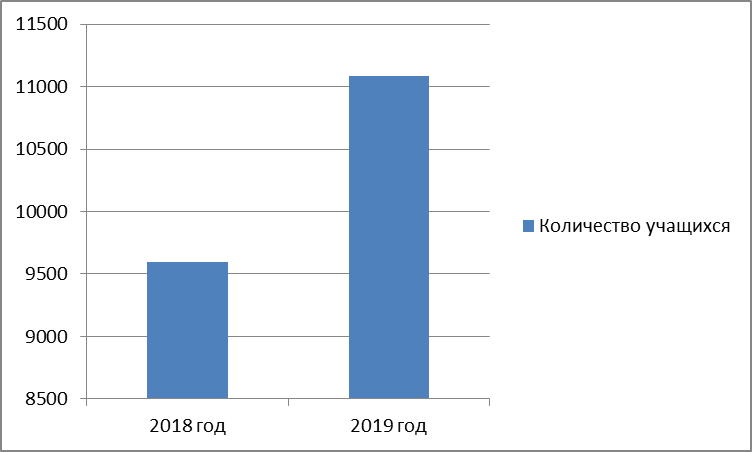 Рис. 2. Диаграмма численности учащихся общеобразовательных учреждений, обучающихся в соответствии с ФГОС. На основании приказа Министерства образования, науки и молодежи Республики Крым от 23.11.2017 г. № 2957 «Об утверждении плана-графика реализации дополнительных профессиональных программ повышения квалификации руководящих и педагогических кадров организаций, осуществляющих образовательную деятельность на территории Республики Крым в 2018 году» повышение профессиональной компетенции педагогических и руководящих кадров муниципальной системы образования, организовано управлением образованием администрации города Евпатории, МКУ «Методический центр обеспечения деятельности муниципальных образовательных организаций» и образовательными учреждениями, через курсы повышения квалификации и переподготовку.В общеобразовательных учреждениях города в 2019 году работало 1291 сотрудников, из них: - руководителей – 86 чел.;- педагогических работников – 853 чел., учителей – 726 чел.;- учебно-вспомогательного персонала – 85 чел.;- обслуживающего персонала – 267 чел.Численность обучающихся в расчете на 1 педагога в 2019/2020уч. году составила 14,7 чел., по отношения к 2018/2019уч. году уменьшилась на 0,2 %.В 2019 году в 16 общеобразовательных учреждениях обучалось 288 детей с ограниченными возможностями здоровья, из них 152 детей-инвалидов. Кроме того, детей-инвалидов без статуса ОВЗ – 107 человек. Для организации качественного обучения в общеобразовательных организациях работают: 5 социальных педагогов, 7 тьюторов, 16 учителей- логопедов, 18 педагогов-психологов, 22 учителей- дефектологов.Подготовка и проведение ГИА в 2019 году осуществлялась в соответствии со схемой, разработанной на основании нормативных документов ГБУ «Центр оценивания и мониторинга качества образования».В Едином государственном экзамене участвовало 619 чел. (99,7 % от общего количества выпускников), из них сдавали ЕГЭ по русскому языку – 618 чел., математику – 617 чел. Прошли ГИА в форме государственного выпускного экзамена – 1 выпускник.  К прохождению ГИА в 2019 году было допущено 619 выпускника (не допущено 6 выпускников текущего года - академическая задолженность):		Из 625 выпускников:- 590 чел. – получили аттестаты о среднем общем образовании;- 29 чел. - получили неудовлетворительные отметки и не пересдали экзамены в дополнительные сроки;- 6 чел. не допущены к прохождению ГИА.Выпускники основной школы проходили ГИА в форме ОГЭ (за исключением учащихся с ОВЗ).  Из 1027 выпускников:- 1014 чел. – получили аттестаты об основном общем образовании;- 2 чел. - получили неудовлетворительные отметки и не пересдали экзамены в дополнительные сроки;      - 11 чел. не допущены к прохождению ГИАВыпускница МБОУ «Гимназия №8» - Воробьёва Мария Дмитриевна получила 100 баллов по русскому языку. В муниципальном образовании продолжена работа по сохранению и укреплению здоровья школьников, в том числе по организации горячего питания.В 2019 году работали собственные столовые на базе 3-х школ №1, №12, №13, в 13 школах питание организуют арендаторы. Бесплатное горячее питание организовано для обучающихся 1-4 классов и обучающихся льготных категорий. Для обеспечения обучающихся 1-4 классов горячим питанием (завтрак) выделены средства из бюджета Республики Крым. На 2-х разовое (завтрак и обед) горячее питание детей льготных категорий (детей-инвалидов, детей с ограниченными возможностями здоровья, детей из малоимущих и многодетных семей, детей-сирот, детей, оставшиеся без попечения родителей, лиц из числа детей-сирот и детей, оставшихся без попечения родителей посещающие муниципальные бюджетные общеобразовательные организации городского округа Евпатория Республики Крым) выделены средства из бюджета муниципального образования городской округ Евпатория Республики Крым. Для детей с ограниченными возможностями здоровья, а также детей-инвалидов, имеющие статус обучающихся с ограниченными возможностями здоровья, получающие образование на дому, предусмотрено 2-х разовое горячее питание или компенсация за питание в денежном эквиваленте. Стоимость питания в день на одного обучающегося составляет от 112,04 руб. до 185,23 руб. в зависимости от возрастной и льготной категории. Рис. 3. Стоимость питания в день на одного обучающегося льготной категории.           В школах проводится целенаправленная работа по созданию современных условий для организации питания не только посредством укрепления материально-технической базы пищеблоков и столовых, но и эффективного использования производственных площадей и оборудования, повышения уровня эстетического оформления столовых, буфетов, улучшения качества питания.В сентябре-октябре 2019 года управление образования администрации города Евпатории Республики Крым принимало участие во Всероссийском конкурсе лучших проектов региональных/муниципальных систем организации питания обучающихся в общеобразовательных организациях субъектов Российской Федерации в номинации «Лучшая муниципальная практика осуществления комплексной модернизации системы организации питания в общеобразовательных организациях». По результатам конкурса получен сертификат, подтверждающий участие в конкурсе.В 2019 году продолжена целенаправленная работа по привлечению детей и подростков к систематическим занятиям физической культурой и спортом. В большинстве школ проводится 3 часа физвоспитания в неделю в 1-9 классах. Во всех школах проводятся занятия в спортивных секциях, кружках за счет часов выделенных на дополнительное образование детей и внеурочной деятельности. С целью создания комфортных условий для занятий физической культурой ежегодно осуществляется ремонт школьных спортивных залов, закупка нового оборудования и спортивного инвентаря.В городе созданы все условия для проведения летней оздоровительной компании школьников. Летом 2019 года было оздоровлено 1383 детей в 6 лагерях дневного пребывания и на 13 тематических площадках, открытых на базе образовательных учреждений, что составило 11,0% от числа детей школьного возраста.Были использованы различные формы занятости, отдыха и оздоровления детей:- купание в море;- работа клубов по интересам;- спортивные мероприятия;- экскурсии различной тематики.         В деятельности общеобразовательных учреждений обеспечивается соблюдение принципа государственно-общественного управления. Во всех школах работают советы школ, которые принимают участие в разработке и утверждении основных образовательных программ, нормативно-правовых документов и локальных актов.	Все школы имеют финансово-хозяйственную самостоятельность и ответственность. Общеобразовательные учреждения выполнили муниципальное задание по реализации основных образовательных программ начального общего, основного общего и среднего общего образований в пределах допустимого отклонения от установленных показателей.  В рамках задачи 2 «Развитие начального общего, основного общего, среднего общего образования» проводились мероприятия для обеспечения получения начального общего, основного общего, среднего общего образования в муниципальных бюджетных общеобразовательных учреждениях и освоено 827474,89798 тыс. рублей, в том числе:- на финансовое обеспечение выполнения возложенных на общеобразовательные учреждения функций освоено 95088,15518 тыс. рублей;- на проведение капитальных и текущих ремонтов освоено 57536,98621 тыс. рублей.-на проведение мероприятий по пожарной безопасности освоено 5474,06280 тыс. рублей.-на проведение мероприятий по противодействию терроризму освоено 9108,00694 тыс. рублей.-на организацию и проведение мероприятий с обучающимися, включая мероприятия по выявлению, поддержке и сопровождению одаренных детей. Выплата стипендии главы муниципального образования освоено 480,00 тыс. рублей.- на обеспечение государственных гарантий реализации прав на получение общедоступного и бесплатного дошкольного образования, начального общего, основного общего, среднего общего образования освоено 620 782,31335  тыс. рублей;-   на обеспечение одноразовым бесплатным горячим питанием (завтрак) учащихся 1 – 4 классов освоено  27597,94308 тыс. рублей;- на предоставление компенсации расходов на оплату жилых помещений, отопления и освещения педагогическим работникам, проживающим в сельской местности и работающим в муниципальных образовательных организациях освоено 742,70096 тыс. рублей;-на капитальные вложения в объекты муниципальной собственности и приобретение объектов недвижимого имущества в муниципальную собственность освоено 1820,00 тыс. рублей.- на выплату компенсации за питание обучающимся льготных категорий в муниципальных бюджетных общеобразовательных учреждениях, получающих образование на дому – 1093,49837 тыс. руб.-на  создание дополнительных мест в муниципальных дошкольных образовательных учреждениях, приобретение модульных зданий (конструкций) в муниципальную собственность освоено 7751,23109 тыс. рублей.                                Задача 3 «Развитие дополнительного образования»Система дополнительного образования как один из институтов детства, созданный и существующий для детей, их обучения, воспитания и развития – является важнейшим звеном непрерывного образовательного процесса. Система дополнительного образования, постоянно изменяясь и совершенствуясь, выполняет социальный заказ общества и является одним из факторов его развития.Предназначение системы дополнительного образования – удовлетворять индивидуальные социокультурные и образовательные потребности детей.В систему дополнительного образования детей, подведомственных управлению образования администрации города Евпатории Республики Крым входят 3 учреждения:- МБОУ ДОД «Эколого-биологический центр города Евпатории Республики Крым» - 856 чел.;- МБОУ ДОД «Станция юных техников города Евпатории Республики Крым» - 612 чел.; - МБОУ ДОД «Центр детского и юношеского творчества «Ровесник» города Евпатории Республики Крым» - 1797 чел.Охват детей дополнительным образованием в 2018 году в городе – 57,13% (с учетом понижающего коэффициента).В 2019 году в учреждениях подведомственных управлению образования – 10002 ребенка охвачено дополнительным образованием.Качество дополнительного образования детей напрямую зависит от кадрового состава педагогов, их профессионального и культурного уровня, творческого потенциала. В учреждениях дополнительного образования работают 58 педагогов, из них имеют высшее образование 45 чел. (77,6%), в том числе педагогическое – 38 (65,5%).Качество учебно-воспитательного процесса также зависит и от его технической оснащенности современным оборудованием. В настоящее время процент изношенности оборудования высок, большинство приборов и техники морально устарели.Ежегодно в рамках реализации государственной молодежной политики проводятся мероприятия по вовлечению детей и подростков в:- инновационную деятельность и научно-техническое творчество;- работу средств массовой информации (молодежные медиа);- занятие творческой деятельностью;- взаимодействие с общественными организациями и движениями;- формирование у молодежи традиционных семейных ценностей;- патриотическое воспитание молодежи;- формирование российской идентичности, единства российской нации, содействие межкультурному и межконфессиональному диалогу;- волонтерскую деятельность;- здоровый образ жизни и занятия спортом, популяризация культуры безопасности в молодежной среде.Постановлением Совета министров Республики Крым от 25.10.2017 № 558 принято решение об участии в отборе региональных программ развития образования с целью создания и функционирования детского технопарка «Кванториум» в Республике Крым.Базовой площадкой для размещения технопарка стали помещения Муниципального бюджетного образовательного учреждения дополнительного образования детей «Станция юных техников города Евпатория Республики Крым», которые соответствуют требованиям Роспотребнадзора.В настоящее время на базе технопарка реализовывается 6 основных направлений: Автоквантум - автоконструирование и картинг.Аэроквантум - авиаконструирование, стендовый моделизм.IT – квантум - программирование и IT –технологии.Космоквантум - изучение авиации и космонавтики, стендовое моделирование.Робоквантум - изучение электроники и робототехники.Промдизайн - графический дизайн и компьютерное моделирование.                В рамках задачи 3 «Развитие дополнительного образования» проводились мероприятия для обеспечения получения дополнительного образования в муниципальных бюджетных учреждениях дополнительного образования детей и освоено 32615,78588 тыс. рублей тыс. рублей, в том числе:- на финансовое обеспечение выполнения возложенных на  учреждения дополнительного образования детей функций и иные цели освоено 32515,20474 тыс. рублей;- на проведение мероприятий по противодействию терроризму освоено 29,30 тыс. рублей;- на проведение мероприятий по пожарной безопасности освоено 71,28114 тыс. рублей.         Задача 4 «Обеспечение содержания муниципальных казенных учреждений »   В рамках задачи 4 «Обеспечение содержания муниципальных казенных учреждений» освоено 31595,40492  тыс. рублей, на содержание управления образования администрации города Евпатории Республики Крым, МКУ «Центр обеспечения деятельности образовательных организаций», МКУ «Методический центр обеспечения деятельности образовательных организаций», в том числе на оплату труда сотрудников, оплата коммунальных услуг, оплата налогов, приобретение и установка необходимого программного обеспечения, и т.д.          Задача 5 « Премия главы муниципального образования городской округ Евпатория Республики Крым работникам образовательных учреждений. В рамках задачи  5 « Премия главы муниципального образования городской округ Евпатория Республики Крым работникам образовательных учреждений освоено 125,00 тыс. рублей.         Задача 7 «Расходы на осуществление отдельных государственных полномочий по материальному и денежному обеспечению одеждой, обувью и мягким инвентарем лиц из числа детей-сирот и детей, оставшихся без попечения родителей, обучающихся в муниципальных образовательных организациях»В рамках задачи «Расходы на осуществление отдельных государственных полномочий по материальному и денежному обеспечению одеждой, обувью и мягким инвентарем лиц из числа детей-сирот и детей, оставшихся без попечения родителей, обучающихся в муниципальных образовательных организациях» освоено 38,7986 тыс. рублей.Укрепление материально-технической базыВ сферу образования привлечен большой объем финансирования.В 2019 году проведены мероприятия по укреплению материально-технической базы общеобразовательных и дошкольных учреждений:-в общеобразовательных учреждениях:капитальный и текущий ремонт внутренних помещений, ремонт кровли, текущий ремонт электропроводки, внутренних сетей водоснабжения, сетей отопления на сумму 5 481 311,86 руб.; приобретение электротоваров на сумму 1 074 910,80 руб.; приобретение мебели, оборудования пищеблоков, электрооборудования и учебного оборудования на сумму 12 395 621,48 руб.; приобретение стройматериалов на сумму 2 319 471,92 руб.-в дошкольных образовательных учреждениях:ремонт внутренних помещений, кровли, сетей отопления, водоснабжения и канализации, электропроводки помещений, тротуарной плитки, на сумму 
5 340 872,67 руб.; приобретение мебели на сумму 4 309 456,95 руб.; приобретение оборудования пищеблоков, электрооборудования на сумму 4 062 234,79 руб.; приобретение мягкого инвентаря на сумму 2 068 635,68 руб.; приобретение игрового оборудования на сумму 6 488 624,15 руб.; приобретение стройматериалов на сумму 3 015 496,97 руб.В 2019 году проведены работы в рамках реализации проекта «Моя красивая школа» в 4 общеобразовательных учреждениях: -МБОУ «Гимназия № 8 города Евпатории Республики Крым», -МБОУ «Средняя школа № 12 города Евпатории Республики Крым», -МБОУ «Средняя школа № 13 города Евпатории Республики Крым», -МБОУ «Средняя школа № 14 города Евпатории Республики Крым».В 2019 году проводились работы на следующих объектах:- «Приобретение модульного детского сада к МБОУ «Средняя школа № 16» г. Евпатории, ул. 60 лет ВЛКСМ, 30» на 100 мест;	- «Приобретение модульного детского сада в г. Евпатория, микрорайон Исмаил-Бей» на 100 мест»;- «Приобретение модульного детского сада к МБОУ «Средняя школа № 12» г. Евпатории, ул. Хлебная, 51» на 100 мест. С целью сокращения очередности в дошкольные образовательные учреждения в федеральную целевую программу «Социально-экономическое развитие Республики Крым и города Севастополя до 2020 года» внесены мероприятия по реконструкции следующих дошкольных образовательных учреждений:- «Реконструкция Евпаторийского дошкольного образовательного учреждения (ясли-сад) № 26 «Росинка» /130 мест/;- «Реконструкция дошкольного образовательного учреждения «Золотая рыбка» в г. Евпатория /81 место/.            Также для решения задач по ликвидации очередности в дошкольные образовательные учреждения, сокращению обучения во вторую смену, по созданию новых образовательных учреждений в федеральную целевую программу «Социально-экономическое развитие Республики Крым и города Севастополя до 2020 года» включены следующие образовательные учреждения:- «Строительство общеобразовательной школы в микрорайоне № 8 г. Евпатория». Мощность - 800 мест;- «Строительство общеобразовательной школы на 480 учащихся в мкрн. Исмаил-Бей г. Евпатория;- «Строительство дошкольной образовательной организации на 135 мест, микрорайон Исмаил-Бей г. Евпатория». Основной стратегической целью до 2035 года является Совершенствование системы образования с учетом современных требований и перспектив развития с целью создания условий для равного доступа к качественному образованию.Оценка эффективности реализации Программы проводится с использованием показателей выполнения Программы, мониторинга и оценка степени достижения целевых значений, которые позволяют проанализировать ход выполнения Программы. Методика оценки эффективности Программы (далее - методика) представляет собой алгоритм оценки в процессе (по годам муниципальной программы) и по итогам реализации Программы в целом, как результативности Программы исходя из оценки соответствия текущих значений показателей их целевым значениям, так и экономической эффективности достижения таких результатов с учетом объема ресурсов, направленных на реализацию Программы.I.Степень реализации мероприятий оценивается как доля мероприятий, выполненных в полном объеме, по следующей форме:СРм = Мв/М,где:СРм - степень реализации мероприятий программы;Мв - количество мероприятий программы, выполненных в полном объеме, из числа мероприятий программы, запланированных к реализации в отчетном году;М - общее количество мероприятий программы, запланированных к реализации в отчетном году.М-31Мв-24Срм=24/31=0,77II.Степень соответствия запланированному уровню затрат и эффективности использования средств бюджетных и иных источников ресурсного обеспечения муниципальной программы путем сопоставления плановых и фактических объемов финансирования программы и основных мероприятий муниципальной программы, по каждому источнику ресурсного обеспечения, рассчитывается по формуле:ССузобщ = Зфобщ/Зпобщ,где:ССузобщ – общая степень соответствия запланированному уровню расходов;Зфобщ – фактические расходы на реализацию программы в отчетном году;Зпобщ – плановые расходы на реализацию программы в отчетном году.Зфобщ  - 1377261,52841Зпобщ  - 1405761,17928ССузобщ = 1377261,52841/1405761,17928=0,98III.Оценка эффективности использования средств бюджета рассчитывается как отношение степени реализации мероприятий к степени соответствия запланированному уровню расходов из средств бюджета по следующей формуле:Эис = СРм/ССузобщ,где:Эис – эффективность использования средств бюджета;СРм – степень реализации мероприятий по программе;ССузобщ – степень соответствия запланированному уровню расходов из средств бюджета.СРм=0,77ССузобщ = 0,98Эис=0,77/0,98=0,79IV.Для оценки степени достижения целей и решения задач программы определяется степень достижения плановых значений каждого показателя (индикатора), характеризующего цели (задачи) программы. 1.Степень достижения планового значения показателя (индикатора) рассчитывается по следующим формулам:СДпз = ЗПф/ЗПп, где:СДпз – степень достижения планового значения показателя, характеризующего цели и задачи программы;ЗПф - значение показателя, характеризующего цели и задачи программы, фактически достигнутое н конец отчетного периода;ЗПп - плановое значение показателя, характеризующего цели и задачи программы.СДпз-Показатель № 1.1:84,00; показатель № 1.2:50,00; показатель 2.1:100; показатель №2.2:98,10;показатель №2.3:100; показатель №2.4:69,44; показатель № 2.5:100; показатель № 3.1:117,33 (Сведения о достижении значений целевых показателей (индикаторов) муниципальной программы)2.Степень реализации программы рассчитывается по формуле:СРп = ∑СДпз/N,где:СРп - степень реализации программы;СДпз – степень достижения планового значения показателя, характеризующего цели и задачи программы;N – число показателей, характеризующих цели и задачи программы.СРп=(0,84+0,5+1+0,981+1+0,694+1+1,1733)/8=0,903.Оценка эффективности реализации программы рассчитывается в зависимости от значений оценки степени реализации программы и оценки эффективности использования средств бюджета по следующей формуле:ЭРп = СРп*Эис,где:ЭРп – эффективность реализации программы;СРп – степень реализации программы;Эис – эффективность использования средств бюджета.Эрп=0,90х 0,79=0,71Эффективность реализации программы признается исходя из полученного значения согласно таблице.Эффективность реализации  муниципальной программы развития образования В городском округе Евпатория Республики Крым на 2016-2020 годы за 2019 год – удовлетворительнаяНачальник управления администрации города Евпатории Республики Крым                                                                   В.И. ЖеребецНаправленностьКоличество группКоличество воспитанниковРечевые группы8122Для детей с нарушением зрения582Для детей с нарушением интеллекта224от 0 до 3-х летот 3-х до 7-ми летвсего2014 год217850326812015 год242757029972016 год280638231882017 год299038533752018 год265019428442019 год23422702612Численное значение Качественная характеристика программыЭРп>0,9высокая0,75<ЭРп<0,9средняя0,6<ЭРп<0,75удовлетворительнаяЭРп<0,6неудовлетворительная